VACATION BIBLE SCHOOL 2020The theme for this year’s Vacation Bible School is ROCKY RAILWAY – JESUS’ POWER PULLS US THROUGH. Right now, things are a little bit rocky… and we are going to depend on Jesus’ Power to help pull us through these uncertain times!Our VBS will be different this year.  After prayer and discussions, while we will not be able to offer our traditional VBS program, we will offer a different VBS format this year.  We are putting together information for families to work with their children at their own pace and at a time convenient for them.  Each packet will contain the Bible story for the day.  We also will have pre-packaged boxes which contains what you need each day – (Bible Buddies, Carabiners, Imagination Station Gismo, Watch for God wristbands, and Activity Book.) We will offer suggestions for snacks and games.  A Sing & Play Express Music CD’s have been ordered.   The program is designed for those ages 4 thru sixth grade.We are offering this for those who have participated in our VBS programs in past and/or registered parishioners.  If you would like to participate please contact Myra Tircuit, Director of Religious Education at myratircuit@bellsouth.net  or 225-642-8441.  To help defray the cost of materials we are asking a $25.00 fee per student.   Please register no later than July 3rd.    Materials will be available for pickup July 10th.        As we go thru the next few weeks and months, we remember thatJesus’ power helps us do hard thingsJesus’ power gives us hope.Jesus’ power helps us be bold.Jesus’ power lets us live foreverJesus’ power helps us be good friends.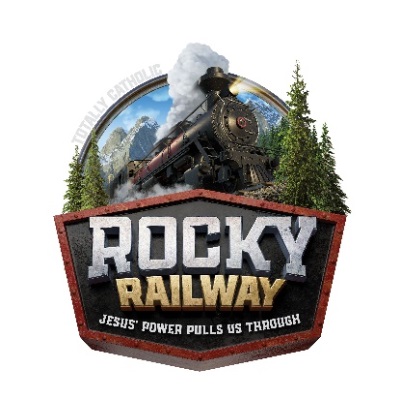 REGISTRATION FORM VBS 2020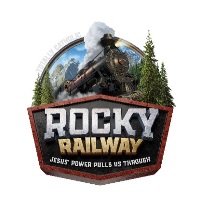 (ONE PER CHILD)Child’s Name: ________________________________________Child’s Age: ____________           Date of Birth______________Last school grade completed: ___________________________Street Address: _______________________________________ City: ____________________  State___________  Zip _______Home telephone number:  (____)  _______________________Parent/Caregiver’s cellphone: ___________________________Parents/Guardian: ____________________________________Home email address: __________________________________Home Church parish: __________________________________We are asking for a $25.00 fee to help defray the cost of the materials that will be provided.  If this is a hardship please contact the parish office.PLEASE BE AWARE THAT PARENTS/GUARDIANS ARE  RESPONSIBLE FOR PICKING UP AT HOME PACKETS.************************************************FOR OFFICE USE ONLYPacket Given:    Pre-school__________  Elementary Age ___Parents picked up packet: ____Yes  Date _________________Registration Fee  _____  Yes   ________ No      #